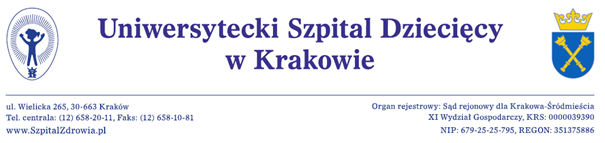 Kraków, dnia 14.10.2020 r.Wykonawcybip.usdk.plDotyczy: postępowania o udzielenie zamówienia publicznego na:DOSTAWA ZESTAWÓW SZLABANÓW PARKINGOWYCH ORAZ URZADZEŃ POMOCNICZYCH WRAZ Z MONTAŻEM I WYKONANIEM INSTALACJI ZASILAJĄCEJ I KOMUNIKACYJNEJ DLA UNIWERSYTECKIEGO SZPITALA DZIECIĘCEGOW KRAKOWIENumer postępowania: EZP-271-2-117/PN/2020ZMIANA NR 2 Zamawiający   wprowadza ZMIANĘ do treści  specyfikacji istotnych warunków zamówienia dotyczącą powierzenia przetwarzania danych osobowych.W Załączniku nr 1 do SIWZ  - Istotne Postanowienia Umowy (IPU) wprowadza się ZMIANY poprzez uzupełnienie IPU w poniższy sposób : Dodaje się  § 18A OCHRONA DANYCH OSOBOWYCHDodaje się  Załącznik Nr 3  do IPU Dodaje się  Załącznik Nr 4  do IPUDodaje się  Załącznik Nr 5  do IPU (Umowa Powierzenia Przetwarzania Danych Osobowych wraz z załącznikiem nr 1) W załączeniu do niniejszego pisma przekazujemy TEKST JEDNOLITY SIWZ uwzględniający dotychczasowe zmiany.Z-ca Dyrektora ds. Infrastruktury 
                      i Inwestycji                                                                                                                                                inż. Jan Zasowski 